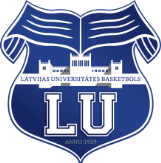 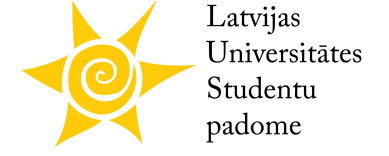 BK Latvijas Universitāte – Valmiera/ORDO
05.11.2016, Electrum olimpiskais Sporta centrs, Grostonas 6bKritērijs/Vērtētājs1. vērtētājs2. vērtētājs3. vērtētājs4. vērtētājs5. vērtētājsPUNKTI KOPĀVēstures un filozofijas fakultāteVēstures un filozofijas fakultāteVēstures un filozofijas fakultāteVēstures un filozofijas fakultāteVēstures un filozofijas fakultāteVēstures un filozofijas fakultāteVēstures un filozofijas fakultāteVizuālais noform./Koptēls9918Fanu saukļu oriģinalitāte8816Papildus atribūtu izmantošana9817Atsaucība uz piedāvātajām aktivitātēm9817Atbalstīšanas intensitāte/ilgums8816Kopā:84FakultātePunkti par dalībnieku skaitu (15%)Punkti par piesaistītajiem apmeklētājiem (15%)Žūrijas punkti ( 70%)PUNKTI KOPĀVēstures un filozofijas fakultāte7,57,558,873,8